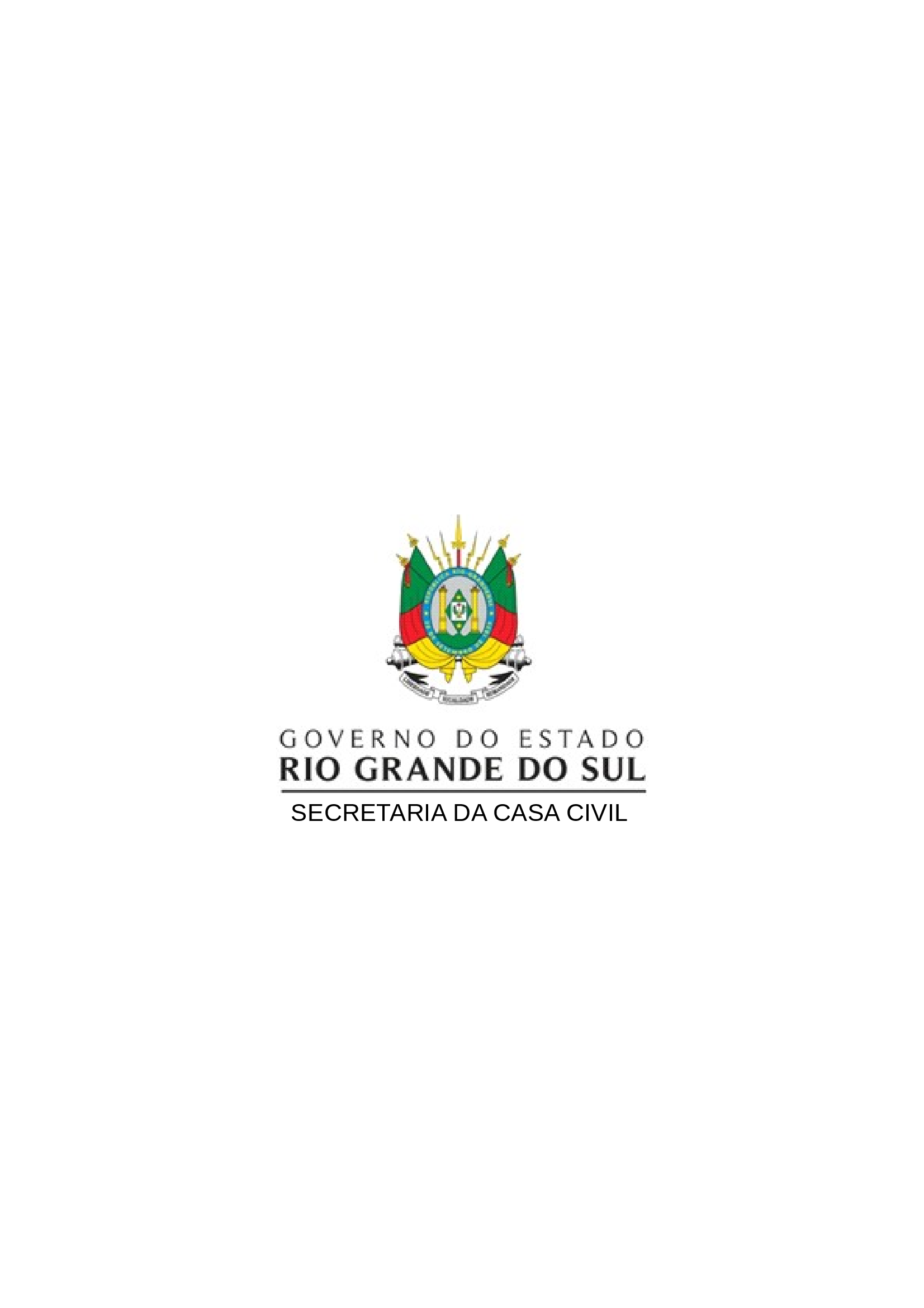 Comissão Mista de Reavaliação de Informações do Rio Grande do Sul – CMRI/RSRol de Informações Classificadas em Grau de Sigilo no Poder Executivo Estadual do Rio Grande do SulDecreto Estadual nº 49.111/2012 c/c Decreto Estadual nº 53.164/2016Todas as Decisões da CMRI/RS poderão ser verificadas, na íntegra, no link: https://www.centraldocidadao.rs.gov.br/decisoes.1) Órgão/Entidade: Polícia CivilTipo de Documento: RELINT nº 034/2019/DCIP;Grau de Classificação: Reservado;Data da produção do documento: 07/08/2019;Data da classificação: 07/08/2019;Prazo de restrição de acesso: 05 anos, de acordo com o art. 23, incisos III e VIII, da Lei Federal nº 12.527/2011 (LAI); art. 11, inciso I, do Decreto nº 49.111/2012; e art. 3º e Anexo Único da Portaria SSP nº 127/2019;Categoria: 05 – Defesa e Segurança;Aguarda análise da CMRI, nos termos do art. 1º, inc. II, do Anexo Único do Decreto nº 51.111/2014 c/c os arts. 9º e 11, parágrafo único, do Decreto nº 53.164/2016.2) Órgão/Entidade: GIE/Polícia CivilTipo de Documento: RELINT nº 0040/2018/DCIP;Grau de Classificação: Reservado;Data da produção do documento: 30/08/2018;Data da classificação: 30/08/2018;Prazo de restrição de acesso: 05 anos, de acordo com o art. 23, incisos III e VIII, da Lei Federal nº 12.527/2011 (LAI)Categoria: 05 – Defesa e Segurança;Decisão CMRI/RS n° 038/2018, de 27/11/2018.3) Órgão/Entidade: DISP/SSP/RSTipo de Documento: RELINT nº 002/2019 DIA/DISP/SSP/RS;Grau de Classificação: Reservado;Data da produção do documento: 11/01/2019;Data da classificação: 14/01/2019;Prazo de restrição de acesso: 05 anos, conforme art. 23, incisos III e VIII, da Lei Federal nº 12.527/2011 (LAI);Categoria: 05;Aguarda análise da CMRI, nos termos do art. 1º, inc. II, do Anexo Único do Decreto nº 51.111/2014 c/c os arts. 9º e 11, parágrafo único, do Decreto nº 53.164/2016.4) Órgão/Entidade: DISP/SSP/RSTipo de Documento: RELINT nº 007/2019 DIA/DISP/SSP/RS;Grau de Classificação: Reservado;Data da produção do documento: 11/01/2019;Data da classificação: 17/01/2019;Prazo de restrição de acesso: 05 anos, conforme art. 23, incisos III e VIII, da Lei Federal nº 12.527/2011 (LAI); Categoria: 05;Aguarda análise da CMRI, nos termos do art. 1º, inc. II, do Anexo Único do Decreto nº 51.111/2014 c/c os arts. 9º e 11, parágrafo único, do Decreto nº 53.164/2016.5) Órgão/Entidade: DISP/SSP/RSTipo de Documento: RELINT nº 014/2019 DIA/DISP/SSP/RS;Grau de Classificação: Reservado;Data da produção do documento: 25/01/2019;Data da classificação: 25/01/2019;Prazo de restrição de acesso: 05 anos, conforme art. 23, incisos III e VIII, da Lei Federal nº 12.527/2011 (LAI);Categoria: 05;Aguarda análise da CMRI, nos termos do art. 1º, inc. II, do Anexo Único do Decreto nº 51.111/2014 c/c os arts. 9º e 11, parágrafo único, do Decreto nº 53.164/2016.6) Órgão/Entidade: DISP/SSP/RSTipo de Documento: RELINT nº 016/2019 DIA/DISP/SSP/RS;Grau de Classificação: Reservado;Data da produção do documento: 30/01/2019;Data da classificação: 30/01/2019;Prazo de restrição de acesso: 05 anos, conforme art. 23, incisos III e VIII, da Lei Federal nº 12.527/2011 (LAI);Categoria: 05;Aguarda análise da CMRI, nos termos do art. 1º, inc. II, do Anexo Único do Decreto nº 51.111/2014 c/c os arts. 9º e 11, parágrafo único, do Decreto nº 53.164/2016.7) Órgão/Entidade: DISP/SSP/RSTipo de Documento: RELINT nº 017/2019 DIA/DISP/SSP/RS;Grau de Classificação: Reservado;Data da produção do documento: 14/01/2019;Data da classificação: 31/01/2019;Prazo de restrição de acesso: 05 anos, conforme art. 23, incisos III e VIII, da Lei Federal nº 12.527/2011 (LAI);Categoria: 05;Aguarda análise da CMRI, nos termos do art. 1º, inc. II, do Anexo Único do Decreto nº 51.111/2014 c/c os arts. 9º e 11, parágrafo único, do Decreto nº 53.164/2016.8) Órgão/Entidade: DISP/SSP/RSTipo de Documento: RELINT nº 019/2019 DIA/DISP/SSP/RS;Grau de Classificação: Reservado;Data da produção do documento: 13/02/2019;Data da classificação: 13/02/2019;Prazo de restrição de acesso: 05 anos, conforme art. 23, incisos III e VIII, da Lei Federal nº 12.527/2011 (LAI);Categoria: 05;Aguarda análise da CMRI, nos termos do art. 1º, inc. II, do Anexo Único do Decreto nº 51.111/2014 c/c os arts. 9º e 11, parágrafo único, do Decreto nº 53.164/2016.9) Órgão/Entidade: DISP/SSP/RSTipo de Documento: PB 014-19 DIA-DISP-SSPRS;Grau de Classificação: Reservado;Data da produção do documento: 15/03/2019;Data da classificação: 15/03/2019;Prazo de restrição de acesso: 05 anos, conforme art. 23, incisos III e VIII, da Lei Federal nº 12.527/2011 (LAI);Categoria: 05;Aguarda análise da CMRI, nos termos do art. 1º, inc. II, do Anexo Único do Decreto nº 51.111/2014 c/c os arts. 9º e 11, parágrafo único, do Decreto nº 53.164/2016.10) Órgão/Entidade: DISP/SSP/RSTipo de Documento: PB 015-19 DIA-DISP-SSPRS;Grau de Classificação: Reservado;Data da produção do documento: 19/03/2019;Data da classificação:19/03/2019;Prazo de restrição de acesso: 05 anos, conforme art. 23, incisos III e VIII, da Lei Federal nº 12.527/2011 (LAI);Categoria: 05;Aguarda análise da CMRI, nos termos do art. 1º, inc. II, do Anexo Único do Decreto nº 51.111/2014 c/c os arts. 9º e 11, parágrafo único, do Decreto nº 53.164/2016.11) Órgão/Entidade: DISP/SSP/RSTipo de Documento: RELINT nº 026/2019 DIA/DISP/SSP/RS;Grau de Classificação: Reservado;Data da produção do documento: 12/03/2019;Data da classificação: 12/03/2019;Prazo de restrição de acesso: 05 anos, conforme art. 23, incisos III e VIII, da Lei Federal nº 12.527/2011 (LAI);Categoria: 05;Aguarda análise da CMRI, nos termos do art. 1º, inc. II, do Anexo Único do Decreto nº 51.111/2014 c/c os arts. 9º e 11, parágrafo único, do Decreto nº 53.164/2016.12) Órgão/Entidade: DISP/SSP/RSTipo de Documento: RELINT nº 027/2019 DIA/DISP/SSP/RS;Grau de Classificação: Reservado;Data da produção do documento: 12/03/2019;Data da classificação: 12/03/2019;Prazo de restrição de acesso: 05 anos, conforme art. 23, incisos III e VIII, da Lei Federal nº 12.527/2011 (LAI);Categoria: 05;Aguarda análise da CMRI, nos termos do art. 1º, inc. II, do Anexo Único do Decreto nº 51.111/2014 c/c os arts. 9º e 11, parágrafo único, do Decreto nº 53.164/2016.13) Órgão/Entidade: DISP/SSP/RSTipo de Documento: RELINT nº 028/2019 DIA/DISP/SSP/RS;Grau de Classificação: Reservado; Data da produção do documento: 20/03/2019;Data da classificação: 20/03/2019;Prazo de restrição de acesso: 05 anos, conforme art. 23, incisos III e VIII, da Lei Federal nº 12.527/2011 (LAI);Categoria: 05;Aguarda análise da CMRI, nos termos do art. 1º, inc. II, do Anexo Único do Decreto nº 51.111/2014 c/c os arts. 9º e 11, parágrafo único, do Decreto nº 53.164/2016.14) Órgão/Entidade: DISP/SSP/RSTipo de Documento: RELINT nº 029/2019 DIA/DISP/SSP/RS;Grau de Classificação: Reservado;  Data da produção do documento: 26/03/2019;Data da classificação: 26/03/2019;Prazo de restrição de acesso: 05 anos, conforme art. 23, incisos III e VIII, da Lei Federal nº 12.527/2011 (LAI);Categoria: 05;Aguarda análise da CMRI, nos termos do art. 1º, inc. II, do Anexo Único do Decreto nº 51.111/2014 c/c os arts. 9º e 11, parágrafo único, do Decreto nº 53.164/2016.15) Órgão/Entidade: DISP/SSP/RSTipo de Documento: RELINT nº 030/2019 DIA/DISP/SSP/RS;Grau de Classificação: Reservado;  Data da produção do documento: 27/03/2019;Data da classificação: 27/03/2019;Prazo de restrição de acesso: 05 anos, conforme art. 23, incisos III e VIII, da Lei Federal nº 12.527/2011 (LAI);Categoria: 05;Aguarda análise da CMRI, nos termos do art. 1º, inc. II, do Anexo Único do Decreto nº 51.111/2014 c/c os arts. 9º e 11, parágrafo único, do Decreto nº 53.164/2016.16) Órgão/Entidade: DISP/SSP/RSTipo de Documento: PB 030-19 DIA-DISP-SSPRS;Grau de Classificação: Reservado;  Data da produção do documento: 24/04/2019;Data da classificação: 24/04/2019;Prazo de restrição de acesso: 05 anos, conforme art. 23, incisos III e VIII, da Lei Federal nº 12.527/2011 (LAI);Categoria: 05;Aguarda análise da CMRI, nos termos do art. 1º, inc. II, do Anexo Único do Decreto nº 51.111/2014 c/c os arts. 9º e 11, parágrafo único, do Decreto nº 53.164/2016.17) Órgão/Entidade: DISP/SSP/RSTipo de Documento: PB 031-19 DIA-DISP-SSPRS;Grau de Classificação: Reservado;  Data da produção do documento: 24/04/2019;Data da classificação: 24/04/2019;Prazo de restrição de acesso: 05 anos, conforme art. 23, incisos III e VIII, da Lei Federal nº 12.527/2011 (LAI);Categoria: 05;Aguarda análise da CMRI, nos termos do art. 1º, inc. II, do Anexo Único do Decreto nº 51.111/2014 c/c os arts. 9º e 11, parágrafo único, do Decreto nº 53.164/2016.18) Órgão/Entidade: DISP/SSP/RSTipo de Documento: PB 032-19 DIA-DISP-SSPRS;Grau de Classificação: Reservado;  Data da produção do documento: 24/04/2019;Data da classificação: 24/04/2019;Prazo de restrição de acesso: 05 anos, conforme art. 23, incisos III e VIII, da Lei Federal nº 12.527/2011 (LAI);Categoria: 05;Aguarda análise da CMRI, nos termos do art. 1º, inc. II, do Anexo Único do Decreto nº 51.111/2014 c/c os arts. 9º e 11, parágrafo único, do Decreto nº 53.164/2016.19) Órgão/Entidade: DISP/SSP/RSTipo de Documento: PB 033-19 DIA-DISP-SSPRS;Grau de Classificação: Reservado;  Data da produção do documento: 24/04/2019;Data da classificação: 24/04/2019;Prazo de restrição de acesso: 05 anos, conforme art. 23, incisos III e VIII, da Lei Federal nº 12.527/2011 (LAI);Categoria: 05;Aguarda análise da CMRI, nos termos do art. 1º, inc. II, do Anexo Único do Decreto nº 51.111/2014 c/c os arts. 9º e 11, parágrafo único, do Decreto nº 53.164/2016.20) Órgão/Entidade: DISP/SSP/RSTipo de Documento: PB 034-19 DIA-DISP-SSPRS;Grau de Classificação: Reservado;  Data da produção do documento: 24/04/2019;Data da classificação: 24/04/2019;Prazo de restrição de acesso: 05 anos, conforme art. 23, incisos III e VIII, da Lei Federal nº 12.527/2011 (LAI);Categoria: 05;Aguarda análise da CMRI, nos termos do art. 1º, inc. II, do Anexo Único do Decreto nº 51.111/2014 c/c os arts. 9º e 11, parágrafo único, do Decreto nº 53.164/2016.21) Órgão/Entidade: DISP/SSP/RSTipo de Documento: PB 035-19 DIA-DISP-SSPRS;Grau de Classificação: Reservado;  Data da produção do documento: 30/04/2019;Data da classificação:30/04/2019;Prazo de restrição de acesso: 05 anos, conforme art. 23, incisos III e VIII, da Lei Federal nº 12.527/2011 (LAI);Categoria: 05;Aguarda análise da CMRI, nos termos do art. 1º, inc. II, do Anexo Único do Decreto nº 51.111/2014 c/c os arts. 9º e 11, parágrafo único, do Decreto nº 53.164/2016.22) Órgão/Entidade: DISP/SSP/RSTipo de Documento: RELINT nº 032/2019 DIA/DISP/SSP/RS;Grau de Classificação: Reservado;  Data da produção do documento: 08/04/2019;Data da classificação: 08/04/2019;Prazo de restrição de acesso: 05 anos, conforme art. 23, incisos III e VIII, da Lei Federal nº 12.527/2011 (LAI);Categoria: 05;Aguarda análise da CMRI, nos termos do art. 1º, inc. II, do Anexo Único do Decreto nº 51.111/2014 c/c os arts. 9º e 11, parágrafo único, do Decreto nº 53.164/2016.23) Órgão/Entidade: DISP/SSP/RSTipo de Documento: RELINT nº 033/2019 DIA/DISP/SSP/RS;Grau de Classificação: Reservado;  Data da produção do documento: 12/04/2019;Data da classificação: 12/04/2019;Prazo de restrição de acesso: 05 anos, conforme art. 23, incisos III e VIII, da Lei Federal nº 12.527/2011 (LAI);Categoria: 05;Aguarda análise da CMRI, nos termos do art. 1º, inc. II, do Anexo Único do Decreto nº 51.111/2014 c/c os arts. 9º e 11, parágrafo único, do Decreto nº 53.164/2016.24) Órgão/Entidade: DISP/SSP/RSTipo de Documento: RELINT nº 034/2019 DIA/DISP/SSP/RS;Grau de Classificação: Reservado;  Data da produção do documento: 17/04/2019;Data da classificação: 17/04/2019;Prazo de restrição de acesso: 05 anos, conforme art. 23, incisos III e VIII, da Lei Federal nº 12.527/2011 (LAI);Categoria: 05;Aguarda análise da CMRI, nos termos do art. 1º, inc. II, do Anexo Único do Decreto nº 51.111/2014 c/c os arts. 9º e 11, parágrafo único, do Decreto nº 53.164/2016.25) Órgão/Entidade: DISP/SSP/RSTipo de Documento: RELINT nº 037/2019 DIA/DISP/SSP/RS;Grau de Classificação: Reservado;  Data da produção do documento: 23/04/2019;Data da classificação: 23/04/2019;Prazo de restrição de acesso: 05 anos, conforme art. 23, incisos III e VIII, da Lei Federal nº 12.527/2011 (LAI);Categoria: 05;Aguarda análise da CMRI, nos termos do art. 1º, inc. II, do Anexo Único do Decreto nº 51.111/2014 c/c os arts. 9º e 11, parágrafo único, do Decreto nº 53.164/2016.26) Órgão/Entidade: DISP/SSP/RSTipo de Documento: RELINT nº 038/2019 DIA/DISP/SSP/RS;Grau de Classificação: Reservado;  Data da produção do documento: 24/04/2019;Data da classificação: 24/04/2019;Prazo de restrição de acesso: 05 anos, conforme art. 23, incisos III e VIII, da Lei Federal nº 12.527/2011 (LAI);Categoria: 05;Aguarda análise da CMRI, nos termos do art. 1º, inc. II, do Anexo Único do Decreto nº 51.111/2014 c/c os arts. 9º e 11, parágrafo único, do Decreto nº 53.164/2016.27) Órgão/Entidade: DISP/SSP/RSTipo de Documento: PB 042-19 DIA-DISP-SSPRS;Grau de Classificação: Reservado;  Data da produção do documento: 31/05/2019;Data da classificação: 31/05/2019;Prazo de restrição de acesso: 05 anos, conforme art. 23, incisos III e VIII, da Lei Federal nº 12.527/2011 (LAI);Categoria: 05;Aguarda análise da CMRI, nos termos do art. 1º, inc. II, do Anexo Único do Decreto nº 51.111/2014 c/c os arts. 9º e 11, parágrafo único, do Decreto nº 53.164/2016.28) Órgão/Entidade: DISP/SSP/RSTipo de Documento: PB 043-19 DIA-DISP-SSPRS;Grau de Classificação: Reservado;  Data da produção do documento: 31/05/2019;Data da classificação: 31/05/2019;Prazo de restrição de acesso: 05 anos, conforme art. 23, incisos III e VIII, da Lei Federal nº 12.527/2011 (LAI);Categoria: 05;Aguarda análise da CMRI, nos termos do art. 1º, inc. II, do Anexo Único do Decreto nº 51.111/2014 c/c os arts. 9º e 11, parágrafo único, do Decreto nº 53.164/2016.29) Órgão/Entidade: DISP/SSP/RSTipo de Documento: RELINT nº 039/2019 DIA/DISP/SSP/RS;Grau de Classificação: Reservado;  Data da produção do documento: 05/05/2019;Data da classificação: 06/05/2019;Prazo de restrição de acesso: 05 anos, conforme art. 23, incisos III e VIII, da Lei Federal nº 12.527/2011 (LAI);Categoria: 05;Aguarda análise da CMRI, nos termos do art. 1º, inc. II, do Anexo Único do Decreto nº 51.111/2014 c/c os arts. 9º e 11, parágrafo único, do Decreto nº 53.164/2016.30) Órgão/Entidade: DISP/SSP/RSTipo de Documento: RELINT nº 041/2019 DIA/DISP/SSP/RS;Grau de Classificação: Reservado;  Data da produção do documento: 15/05/2019;Data da classificação: 15/05/2019;Prazo de restrição de acesso: 05 anos, conforme art. 23, incisos III e VIII, da Lei Federal nº 12.527/2011 (LAI);Categoria: 05;Aguarda análise da CMRI, nos termos do art. 1º, inc. II, do Anexo Único do Decreto nº 51.111/2014 c/c os arts. 9º e 11, parágrafo único, do Decreto nº 53.164/2016.31) Órgão/Entidade: DISP/SSP/RSTipo de Documento: RELINT nº 042/2019 DIA/DISP/SSP/RS;Grau de Classificação: Reservado;  Data da produção do documento: 20/05/2019;Data da classificação: 20/05/2019;Prazo de restrição de acesso: 05 anos, conforme art. 23, incisos III e VIII, da Lei Federal nº 12.527/2011 (LAI);Categoria: 05;Aguarda análise da CMRI, nos termos do art. 1º, inc. II, do Anexo Único do Decreto nº 51.111/2014 c/c os arts. 9º e 11, parágrafo único, do Decreto nº 53.164/2016.32) Órgão/Entidade: DISP/SSP/RSTipo de Documento: RELINT nº 044/2019 DIA/DISP/SSP/RS;Grau de Classificação: Reservado;  Data da produção do documento: 23/05/2019;Data da classificação: 30/05/2019;Prazo de restrição de acesso: 05 anos, conforme art. 23, incisos III e VIII, da Lei Federal nº 12.527/2011 (LAI);Categoria: 05;Aguarda análise da CMRI, nos termos do art. 1º, inc. II, do Anexo Único do Decreto nº 51.111/2014 c/c os arts. 9º e 11, parágrafo único, do Decreto nº 53.164/2016.33) Órgão/Entidade: DISP/SSP/RSTipo de Documento: RELINT nº 045/2019 DIA/DISP/SSP/RS;Grau de Classificação: Reservado;  Data da produção do documento: 30/05/2019;Data da classificação: 30/05/2019;Prazo de restrição de acesso: 05 anos, conforme art. 23, incisos III e VIII, da Lei Federal nº 12.527/2011 (LAI);Categoria: 05;Aguarda análise da CMRI, nos termos do art. 1º, inc. II, do Anexo Único do Decreto nº 51.111/2014 c/c os arts. 9º e 11, parágrafo único, do Decreto nº 53.164/2016.34) Órgão/Entidade: DISP/SSP/RSTipo de Documento: RT 064-19 DOp-DISP-SSPRS;Grau de Classificação: Reservado;  Data da produção do documento: 31/05/2019;Data da classificação: 12/08/2019;Prazo de restrição de acesso: 05 anos, conforme art. 23, incisos III e VIII, da Lei Federal nº 12.527/2011 (LAI);Categoria: 05;Aguarda análise da CMRI, nos termos do art. 1º, inc. II, do Anexo Único do Decreto nº 51.111/2014 c/c os arts. 9º e 11, parágrafo único, do Decreto nº 53.164/2016.35) Órgão/Entidade: DISP/SSP/RSTipo de Documento: PB 045-19 DIA-DISP-SSPRS;Grau de Classificação: Reservado;  Data da produção do documento: 10/06/2019;Data da classificação: 10/06/2019;Prazo de restrição de acesso: 05 anos, conforme art. 23, incisos III e VIII, da Lei Federal nº 12.527/2011 (LAI);Categoria: 05;Aguarda análise da CMRI, nos termos do art. 1º, inc. II, do Anexo Único do Decreto nº 51.111/2014 c/c os arts. 9º e 11, parágrafo único, do Decreto nº 53.164/2016.36) Órgão/Entidade: DISP/SSP/RSTipo de Documento: PB 047-19 DIA-DISP-SSPRS;Grau de Classificação: Reservado;  Data da produção do documento: 14/06/2019;Data da classificação: 14/06/2019;Prazo de restrição de acesso: 05 anos, conforme art. 23, incisos III e VIII, da Lei Federal nº 12.527/2011 (LAI);Categoria: 05;Aguarda análise da CMRI, nos termos do art. 1º, inc. II, do Anexo Único do Decreto nº 51.111/2014 c/c os arts. 9º e 11, parágrafo único, do Decreto nº 53.164/2016.37) Órgão/Entidade: DISP/SSP/RSTipo de Documento: RELINT nº 043/2019 DIA/DISP/SSP/RS;Grau de Classificação: Reservado;  Data da produção do documento: 10/06/2019;Data da classificação:10/06/2019;Prazo de restrição de acesso: 05 anos, conforme art. 23, incisos III e VIII, da Lei Federal nº 12.527/2011 (LAI);Categoria: 05;Aguarda análise da CMRI, nos termos do art. 1º, inc. II, do Anexo Único do Decreto nº 51.111/2014 c/c os arts. 9º e 11, parágrafo único, do Decreto nº 53.164/2016.38) Órgão/Entidade: DISP/SSP/RSTipo de Documento: RELINT nº 046/2019 DIA/DISP/SSP/RS;Grau de Classificação: Reservado;  Data da produção do documento: 03/06/2019;Data da classificação: 03/06/2019;Prazo de restrição de acesso: 05 anos, conforme art. 23, incisos III e VIII, da Lei Federal nº 12.527/2011 (LAI);Categoria: 05;Aguarda análise da CMRI, nos termos do art. 1º, inc. II, do Anexo Único do Decreto nº 51.111/2014 c/c os arts. 9º e 11, parágrafo único, do Decreto nº 53.164/2016.39) Órgão/Entidade: DISP/SSP/RSTipo de Documento: RELINT nº 047/2019 DIA/DISP/SSP/RS;Grau de Classificação: Reservado;  Data da produção do documento: 04/06/2019;Data da classificação: 04/06/2019;Prazo de restrição de acesso: 05 anos, conforme art. 23, incisos III e VIII, da Lei Federal nº 12.527/2011 (LAI);Categoria: 05;Aguarda análise da CMRI, nos termos do art. 1º, inc. II, do Anexo Único do Decreto nº 51.111/2014 c/c os arts. 9º e 11, parágrafo único, do Decreto nº 53.164/2016.40) Órgão/Entidade: DISP/SSP/RSTipo de Documento: RELINT nº 048/2019 DCI/DISP/SSP/RS;Grau de Classificação: Reservado;  Data da produção do documento: 10/06/2019;Data da classificação: 10/06/2019;Prazo de restrição de acesso: 05 anos, conforme art. 23, incisos III e VIII, da Lei Federal nº 12.527/2011 (LAI);Categoria: 05;Aguarda análise da CMRI, nos termos do art. 1º, inc. II, do Anexo Único do Decreto nº 51.111/2014 c/c os arts. 9º e 11, parágrafo único, do Decreto nº 53.164/2016.41) Órgão/Entidade: DISP/SSP/RSTipo de Documento: RELINT nº 049/2019 DIA/DISP/SSP/RS;Grau de Classificação: Reservado;  Data da produção do documento: 11/06/2019;Data da classificação: 11/06/2019;Prazo de restrição de acesso: 05 anos, conforme art. 23, incisos III e VIII, da Lei Federal nº 12.527/2011 (LAI);Categoria: 05;Aguarda análise da CMRI, nos termos do art. 1º, inc. II, do Anexo Único do Decreto nº 51.111/2014 c/c os arts. 9º e 11, parágrafo único, do Decreto nº 53.164/2016.42) Órgão/Entidade: DISP/SSP/RSTipo de Documento: RELINT nº 050/2019 DIA/DISP/SSP/RS;Grau de Classificação: Reservado;  Data da produção do documento: 21/06/2019;Data da classificação: 21/06/2019;Prazo de restrição de acesso: 05 anos, conforme art. 23, incisos III e VIII, da Lei Federal nº 12.527/2011 (LAI);Categoria: 05;Aguarda análise da CMRI, nos termos do art. 1º, inc. II, do Anexo Único do Decreto nº 51.111/2014 c/c os arts. 9º e 11, parágrafo único, do Decreto nº 53.164/2016.43) Órgão/Entidade: DISP/SSP/RSTipo de Documento: RELINT nº 051/2019 DIA/DISP/SSP/RS;Grau de Classificação: Reservado;  Data da produção do documento: 25/06/2019;Data da classificação: 25/06/2019;Prazo de restrição de acesso: 05 anos, conforme art. 23, incisos III e VIII, da Lei Federal nº 12.527/2011 (LAI);Categoria: 05;Aguarda análise da CMRI, nos termos do art. 1º, inc. II, do Anexo Único do Decreto nº 51.111/2014 c/c os arts. 9º e 11, parágrafo único, do Decreto nº 53.164/2016.44) Órgão/Entidade: DISP/SSP/RSTipo de Documento: RELINT nº 052/2019 DIA/DISP/SSP/RS;Grau de Classificação: Reservado;  Data da produção do documento: 28/06/2019;Data da classificação: 28/06/2019;Prazo de restrição de acesso: 05 anos, conforme art. 23, incisos III e VIII, da Lei Federal nº 12.527/2011 (LAI);Categoria: 05;Aguarda análise da CMRI, nos termos do art. 1º, inc. II, do Anexo Único do Decreto nº 51.111/2014 c/c os arts. 9º e 11, parágrafo único, do Decreto nº 53.164/2016.45) Órgão/Entidade: DISP/SSP/RSTipo de Documento: RELINT nº 053/2019 DIA/DISP/SSP/RS;Grau de Classificação: Reservado;  Data da produção do documento: 01/07/2019;Data da classificação: 01/07/2019;Prazo de restrição de acesso: 05 anos, conforme art. 23, incisos III e VIII, da Lei Federal nº 12.527/2011 (LAI);Categoria: 05;Aguarda análise da CMRI, nos termos do art. 1º, inc. II, do Anexo Único do Decreto nº 51.111/2014 c/c os arts. 9º e 11, parágrafo único, do Decreto nº 53.164/2016.46) Órgão/Entidade: DISP/SSP/RSTipo de Documento: RELINT nº 054/2019 DCI/DISP/SSP/RS;Grau de Classificação: Reservado;  Data da produção do documento: 02/07/2019;Data da classificação: 02/07/2019;Prazo de restrição de acesso: 05 anos, conforme art. 23, incisos III e VIII, da Lei Federal nº 12.527/2011 (LAI);Categoria: 05;Aguarda análise da CMRI, nos termos do art. 1º, inc. II, do Anexo Único do Decreto nº 51.111/2014 c/c os arts. 9º e 11, parágrafo único, do Decreto nº 53.164/2016.47) Órgão/Entidade: DISP/SSP/RSTipo de Documento: RELINT nº 055/2019 DIA/DISP/SSP/RS;Grau de Classificação: Reservado;  Data da produção do documento: 17/07/2019;Data da classificação: 17/07/2019;Prazo de restrição de acesso: 05 anos, conforme art. 23, incisos III e VIII, da Lei Federal nº 12.527/2011 (LAI);Categoria: 05;Aguarda análise da CMRI, nos termos do art. 1º, inc. II, do Anexo Único do Decreto nº 51.111/2014 c/c os arts. 9º e 11, parágrafo único, do Decreto nº 53.164/2016.48) Órgão/Entidade: DISP/SSP/RSTipo de Documento: RELINT nº 056/2019 DIA/DISP/SSP/RSGrau de Classificação: Reservado;  Data da prod50ução do documento: 18/07/2019;Data da classificação: 18/07/2019;Prazo de restrição de acesso: 05 anos, conforme art. 23, incisos III e VIII, da Lei Federal nº 12.527/2011 (LAI);Categoria: 05;Aguarda análise da CMRI, nos termos do art. 1º, inc. II, do Anexo Único do Decreto nº 51.111/2014 c/c os arts. 9º e 11, parágrafo único, do Decreto nº 53.164/2016.49) Órgão/Entidade: DISP/SSP/RSTipo de Documento: RELINT nº 057/2019 DIA/DISP/SSP/RSGrau de Classificação: Reservado;  Data da produção do documento: 19/07/2019;Data da classificação: 19/07/2019;Prazo de restrição de acesso: 05 anos, conforme art. 23, incisos III e VIII, da Lei Federal nº 12.527/2011 (LAI);Categoria: 05;Aguarda análise da CMRI, nos termos do art. 1º, inc. II, do Anexo Único do Decreto nº 51.111/2014 c/c os arts. 9º e 11, parágrafo único, do Decreto nº 53.164/2016.50) Órgão/Entidade: DISP/SSP/RSTipo de Documento: RELINT nº 058/2019 DIA/DISP/SSP/RS;Grau de Classificação: Reservado;   Data da produção do documento: 17/07/2019;Data da classificação: 29/07/2019;Prazo de restrição de acesso: 05 anos, conforme art. 23, incisos III e VIII, da Lei Federal nº 12.527/2011 (LAI);Categoria: 05;Aguarda análise da CMRI, nos termos do art. 1º, inc. II, do Anexo Único do Decreto nº 51.111/2014 c/c os arts. 9º e 11, parágrafo único, do Decreto nº 53.164/2016.51) Órgão/Entidade: DISP/SSP/RSTipo de Documento: RELINT nº 059/2019 DIA/DISP/SSP/RS;Grau de Classificação: Reservado;   Data da produção do documento: 22/07/2019;Data da classificação: 22/07/2019;Prazo de restrição de acesso: 05 anos, conforme art. 23, incisos III e VIII, da Lei Federal nº 12.527/2011 (LAI);Categoria: 05;Aguarda análise da CMRI, nos termos do art. 1º, inc. II, do Anexo Único do Decreto nº 51.111/2014 c/c os arts. 9º e 11, parágrafo único, do Decreto nº 53.164/2016.52) Órgão/Entidade: DISP/SSP/RSTipo de Documento: RELINT nº 060/2019 DIA/DISP/SSP/RS;Grau de Classificação: Reservado;   Data da produção do documento: 29/07/2019;Data da classificação: 29/07/2019;Prazo de restrição de acesso: 05 anos, conforme art. 23, incisos III e VIII, da Lei Federal nº 12.527/2011 (LAI);Categoria: 05;Aguarda análise da CMRI, nos termos do art. 1º, inc. II, do Anexo Único do Decreto nº 51.111/2014 c/c os arts. 9º e 11, parágrafo único, do Decreto nº 53.164/2016.53) Órgão/Entidade: DISP/SSP/RSTipo de Documento: RELINT nº 064/2019 DIA/DISP/SSP/RS;Grau de Classificação: Reservado;   Data da produção do documento: 20/08/2019;Data da classificação: 20/08/2019;Prazo de restrição de acesso: 05 anos, conforme art. 23, incisos III e VIII, da Lei Federal nº 12.527/2011 (LAI);Categoria: 05;Aguarda análise da CMRI, nos termos do art. 1º, inc. II, do Anexo Único do Decreto nº 51.111/2014 c/c os arts. 9º e 11, parágrafo único, do Decreto nº 53.164/2016.54) Órgão/Entidade: Órgão/Entidade: DISP/SSP/RSTipo de Documento: RELINT nº 065/2019 DIA/DISP/SSP/RS;Grau de Classificação: Reservado;   Data da produção do documento: 23/08/2019;Data da classificação: 23/08/2019;Prazo de restrição de acesso: 05 anos, conforme art. 23, incisos III e VIII, da Lei Federal nº 12.527/2011 (LAI);Categoria: 05;Aguarda análise da CMRI, nos termos do art. 1º, inc. II, do Anexo Único do Decreto nº 51.111/2014 c/c os arts. 9º e 11, parágrafo único, do Decreto nº 53.164/2016.55) Órgão/Entidade: DISP/SSP/RSTipo de Documento: RELINT nº 066/2019 DIA/DISP/SSP/RS;Grau de Classificação: Reservado;   Data da produção do documento: 26/08/2019;Data da classificação: 26/08/2019;Prazo de restrição de acesso: 05 anos, conforme art. 23, incisos III e VIII, da Lei Federal nº 12.527/2011 (LAI);Categoria: 05;Aguarda análise da CMRI, nos termos do art. 1º, inc. II, do Anexo Único do Decreto nº 51.111/2014 c/c os arts. 9º e 11, parágrafo único, do Decreto nº 53.164/2016.56) Órgão/Entidade: DISP/SSP/RSTipo de Documento: RELINT nº 068/2019 DIA/DISP/SSP/RS;Grau de Classificação: Reservado;   Data da produção do documento: 30/08/2019;Data da classificação: 30/08/2019;Prazo de restrição de acesso: 05 anos, conforme art. 23, incisos III e VIII, da Lei Federal nº 12.527/2011 (LAI);Categoria: 05;Aguarda análise da CMRI, nos termos do art. 1º, inc. II, do Anexo Único do Decreto nº 51.111/2014 c/c os arts. 9º e 11, parágrafo único, do Decreto nº 53.164/2016.57) Órgão/Entidade: DISP/SSP/RSTipo de Documento: RELINT nº 067/2019 DIA/DISP/SSP/RS;Grau de Classificação: Reservado;   Data da produção do documento: 04/10/2019;Data da classificação: 04/10/2019;Prazo de restrição de acesso: 05 anos, conforme art. 23, incisos III e VIII, da Lei Federal nº 12.527/2011 (LAI);Categoria: 05;Aguarda análise da CMRI, nos termos do art. 1º, inc. II, do Anexo Único do Decreto nº 51.111/2014 c/c os arts. 9º e 11, parágrafo único, do Decreto nº 53.164/2016.58) Órgão/Entidade: DISP/SSP/RSTipo de Documento: RELINT nº 070/2019 DIA/DISP/SSP/RS;Grau de Classificação: Reservado;   Data da produção do documento: 05/11/2019;Data da classificação: 05/11/2019;Prazo de restrição de acesso: 05 anos, conforme art. 23, incisos III e VIII, da Lei Federal nº 12.527/2011 (LAI);Categoria: 05;Aguarda análise da CMRI, nos termos do art. 1º, inc. II, do Anexo Único do Decreto nº 51.111/2014 c/c os arts. 9º e 11, parágrafo único, do Decreto nº 53.164/2016.59) Órgão/Entidade: DISP/SSP/RSTipo de Documento: RELINT nº 072/2019 DIA/DISP/SSP/RS;Grau de Classificação: Reservado;   Data da produção do documento: 19/12/2019;Data da classificação: 10/01/2020;Prazo de restrição de acesso: 05 anos, conforme art. 23, incisos III e VIII, da Lei Federal nº 12.527/2011 (LAI);Categoria: 05;Aguarda análise da CMRI, nos termos do art. 1º, inc. II, do Anexo Único do Decreto nº 51.111/2014 c/c os arts. 9º e 11, parágrafo único, do Decreto nº 53.164/2016.60) Órgão/Entidade: Contadoria e Auditoria-Geral do Estado - CAGETipo de Documento: Relatório de Auditoria 007-52/2019 – Companhia Estadual de Silos e ArmazénsGrau de Classificação: Reservado;Data da produção do documento: 01/08/2019;Data da classificação: 01/08/2019;Prazo de restrição de acesso: 05 anos, conforme art. 23, inciso VIII, da Lei Federal nº 12.527/2011 (LAI) e art. 6º, §2º, da Portaria CAGE nº 24/2013;Categoria: 06;Aguarda análise da CMRI, nos termos do art. 1º, inc. II, do Anexo Único do Decreto nº 51.111/2014 c/c os arts. 9º e 11, parágrafo único, do Decreto nº 53.164/2016.61) Órgão/Entidade: Contadoria e Auditoria-Geral do Estado - CAGETipo de Documento: Relatório de Auditoria 011-02/2019 – Empresa Gaúcha de Rodovias;Grau de Classificação: Reservado;Data da produção do documento: 13/09/2019;Data da classificação: 13/09/2019;Prazo de restrição de acesso: 05 anos, conforme art. 23, inciso VIII, da Lei Federal nº 12.527/2011 (LAI) e art. 6º, §2º, da Portaria CAGE nº 24/2013;Categoria: 06;Aguarda análise da CMRI, nos termos do art. 1º, inc. II, do Anexo Único do Decreto nº 51.111/2014 c/c os arts. 9º e 11, parágrafo único, do Decreto nº 53.164/2016.62) Órgão/Entidade: DISP/SSP/RSTipo de Documento: RELINT nº 018/2020 DIA/DISP/SSP/RS;Grau de Classificação: Reservado;    Data da produção do documento: 19/03/2020;Data da classificação: 19/03/2020;Prazo de restrição de acesso: 05 anos, conforme art. 23, incisos III e VIII, da Lei Federal nº 12.527/2011 (LAI);Categoria: 05;Aguarda análise da CMRI, nos termos do art. 1º, inc. II, do Anexo Único do Decreto nº 51.111/2014 c/c os arts. 9º e 11, parágrafo único, do Decreto nº 53.164/2016.63) Órgão/Entidade: DISP/SSP/RSTipo de Documento: RELINT nº 019/2020 DIA/DISP/SSP/RS;Grau de Classificação: Reservado;    Data da produção do documento: 19/03/2020;Data da classificação: 20/03/2020;Prazo de restrição de acesso: 05 anos, conforme art. 23, incisos III e VIII, da Lei Federal nº 12.527/2011 (LAI);Categoria: 05;Aguarda análise da CMRI, nos termos do art. 1º, inc. II, do Anexo Único do Decreto nº 51.111/2014 c/c os arts. 9º e 11, parágrafo único, do Decreto nº 53.164/2016.64) Órgão/Entidade: Contadoria e Auditoria-Geral do Estado - CAGETipo de Documento: Relatório de Auditoria 001-46/2020 – Fundação Teatro São Pedro – FTSP;Grau de Classificação: Reservado;    Data da produção do documento: 26/03/2020;Data da classificação: 26/03/2020;Prazo de restrição de acesso: 05 anos, conforme art. 23, inciso VIII, da Lei Federal nº 12.527/2011 (LAI) e art. 6º, §2º, da Portaria CAGE nº 24/2013;Categoria: 04;	Aguarda análise da CMRI, nos termos do art. 1º, inc. II, do Anexo Único do Decreto nº 51.111/2014 c/c os arts. 9º e 11, parágrafo único, do Decreto nº 53.164/2016.65) Órgão/Entidade: Contadoria e Auditoria-Geral do Estado - CAGETipo de Documento: Relatório de Auditoria 003-38/2020 – Companhia Riograndense de Saneamento – CORSAN;Grau de Classificação: Reservado;    Data da produção do documento: 07/04/2020;Data da classificação: 07/04/2020;Prazo de restrição de acesso: 05 anos, conforme art. 23, inciso VIII, da Lei Federal nº 12.527/2011 (LAI) e art. 6º, §2º, da Portaria CAGE nº 24/2013;Categoria: 09;Aguarda análise da CMRI, nos termos do art. 1º, inc. II, do Anexo Único do Decreto nº 51.111/2014 c/c os arts. 9º e 11, parágrafo único, do Decreto nº 53.164/2016.66) Órgão/Entidade: Contadoria e Auditoria-Geral do Estado - CAGETipo de Documento: Relatório de Auditoria 008-26/2020 – Companhia Riograndense de Mineração – CRM;Grau de Classificação: Reservado;    Data da produção do documento: 17/04/2020;Data da classificação: 17/04/2020;Prazo de restrição de acesso: 05 anos, conforme art. 23, inciso VIII, da Lei Federal nº 12.527/2011 (LAI) e art. 6º, §2º, da Portaria CAGE nº 24/2013;Categoria: 01;Aguarda análise da CMRI, nos termos do art. 1º, inc. II, do Anexo Único do Decreto nº 51.111/2014 c/c os arts. 9º e 11, parágrafo único, do Decreto nº 53.164/2016.67) Órgão/Entidade: Secretaria da Segurança Pública do Estado do Rio Grande do Sul – SSP/RSTipo de Documento: Resposta à Demanda nº 23.266 da LAI (Lei de Acesso à Informação) e informações para veiculação/divulgação externa;Grau de Classificação: Secreto;Data da produção do documento: 13/08/2019; Data da classificação: 13/08/2019;Prazo de restrição de acesso: 15 anos, conforme art. 4º, inciso III e art. 23, incisos III, VII e VIII, da Lei Federal nº 12.527/2011 (LAI), art. 10, inciso I, do Decreto nº 49.111/2012; arts. 2º, inciso II, e 4º da Portaria SSP nº 127/2019;Categoria: 05;Aguarda análise da CMRI, nos termos do art. 1º, inc. II, do Anexo Único do Decreto nº 51.111/2014 c/c os arts. 9º e 11, parágrafo único, do Decreto nº 53.164/2016.68) Órgão/Entidade: Polícia Civil – PC/RSTipo de Documento: RELINT nº 047/2019/DCIP/GIE;Grau de Classificação: Reservado;Data da produção do documento: 25/10/2019;Data da classificação: 25/10/2019;Prazo de restrição de acesso: 05 anos, conforme art. 23, incisos III e VIII, da Lei Federal nº 12.527/2011 (LAI); art. 11, inciso I, do Decreto Estadual nº 49.111/2012; art. 3º e Anexo Único da Portaria SSP nº 127/2019;Categoria: 05;Aguarda análise da CMRI, nos termos do art. 1º, inc. II, do Anexo Único do Decreto nº 51.111/2014 c/c os arts. 9º e 11, parágrafo único, do Decreto nº 53.164/2016.69) Órgão/Entidade: DISP/SSP/RSTipo de Documento: RELINT nº 096/2020 DIA/DISP/SSP/RS;Grau de Classificação: Reservado; Data da produção do documento: 15/07/2020;Data da classificação: 15/07/2020;Prazo de restrição de acesso: 05 anos, conforme art. 23, incisos III e VIII, da Lei Federal nº 12.527/2011 (LAI);Categoria: 05;Aguarda análise da CMRI, nos termos do art. 1º, inc. II, do Anexo Único do Decreto nº 51.111/2014 c/c os arts. 9º e 11, parágrafo único, do Decreto nº 53.164/2016.70) Órgão/Entidade: Contadoria e Auditoria-Geral do Estado - CAGETipo de Documento: Relatório de Auditoria 019-24/2020 – Fundação de Atendimento Sócio-Educativo – FASE;Grau de Classificação: Reservado;Data da produção do documento: 30/07/2020;Data da classificação: 30/07/2020;Prazo de restrição de acesso: 05 anos, conforme art. 23, inciso VIII, da Lei Federal nº 12.527/2011 (LAI) e art. 6º, §2º, da Portaria CAGE nº 24/2013;Categoria: 13;Aguarda análise da CMRI, nos termos do art. 1º, inc. II, do Anexo Único do Decreto nº 51.111/2014 c/c os arts. 9º e 11, parágrafo único, do Decreto nº 53.164/2016.71) Órgão/Entidade: Contadoria e Auditoria-Geral do Estado - CAGETipo de Documento: Relatório de Auditoria 020-18/2020 – Companhia Estadual de Distribuição de Energia Elétrica – CEEE-D;Grau de Classificação: Reservado;Data da produção do documento: 05/08/2020;Data da classificação: 05/08/2020;Prazo de restrição de acesso: 05 anos, conforme art. 23, inciso VIII, da Lei Federal nº 12.527/2011 (LAI) e art. 6º, §2º, da Portaria CAGE nº 24/2013;Categoria: 09;Aguarda análise da CMRI, nos termos do art. 1º, inc. II, do Anexo Único do Decreto nº 51.111/2014 c/c os arts. 9º e 11, parágrafo único, do Decreto nº 53.164/2016.72) Órgão/Entidade: DISP/SSP/RSTipo de Documento: RELINT nº 108/2020 DIA/DISP/SSP/RS;Grau de Classificação: Reservado;Data da produção do documento: 06/08/2020;Data da classificação: 06/08/2020;Prazo de restrição de acesso: 05 anos, conforme art. 23, incisos III e VIII, da Lei Federal nº 12.527/2011 (LAI);Categoria: 05;Aguarda análise da CMRI, nos termos do art. 1º, inc. II, do Anexo Único do Decreto nº 51.111/2014 c/c os arts. 9º e 11, parágrafo único, do Decreto nº 53.164/2016.73) Órgão/Entidade: DISP/SSP/RSTipo de Documento: RELINT nº 136/2020 DIA/DISP/SSP/RS;Grau de Classificação: Reservado;Data da produção do documento: 31/08/2020;Data da classificação: 31/08/2020;Prazo de restrição de acesso: 05 anos, conforme art. 23, incisos III e VIII, da Lei Federal nº 12.527/2011 (LAI);Categoria: 05;Aguarda análise da CMRI, nos termos do art. 1º, inc. II, do Anexo Único do Decreto nº 51.111/2014 c/c os arts. 9º e 11, parágrafo único, do Decreto nº 53.164/2016.74) Órgão/Entidade: Secretaria da Segurança Pública do Estado do Rio Grande do Sul – SSP/RS Tipo de Documento: Plano de Segurança Orgânica – Anexo Único da Portaria 091/2020;Grau de Classificação: Secreto;Data da produção do documento: 24/09/2020; Data da classificação: 24/09/2020;Prazo de restrição de acesso: 15 anos, conforme art. 23, incisos III e VIII, da Lei Federal nº 12.527/2011 (LAI);Categoria: 05;Aguarda análise da CMRI, nos termos do art. 1º, inc. II, do Anexo Único do Decreto nº 51.111/2014 c/c os arts. 9º e 11, parágrafo único, do Decreto nº 53.164/2016.75) Órgão/Entidade: Secretaria da Segurança Pública do Estado do Rio Grande do Sul – SSP/RSTipo de Documento: Resposta à demanda nº 27.472 da LAI (Lei de Acesso à Informação) e informações para veiculação/divulgação externa;Grau de Classificação: Secreto;Data da produção do documento: 10/11/2020;Data da classificação: 10/11/2020;Prazo de restrição de acesso: 15 anos, conforme art. 4º, inciso III e art. 23, inciso VIII, da Lei Federal nº 12.527/2011 (LAI), art. 10, inciso I, do Decreto nº 49.111/2012; arts. 2º, inciso II, e 4º da Portaria SSP nº 127/2019;Categoria: 05;Aguarda análise da CMRI, nos termos do art. 1º, inc. II, do Anexo Único do Decreto nº 51.111/2014 c/c os arts. 9º e 11, parágrafo único, do Decreto nº 53.164/2016.76) Órgão/Entidade: Secretaria da Segurança Pública do Estado do Rio Grande do Sul – SSP/RSTipo de Documento: Resposta à Demanda nº 26.283 da LAI (Lei de Acesso à Informação) e informações para veiculação/divulgação externa;Grau de Classificação: Ultrassecreto;Data da produção do documento: 16/07/2020;Data da classificação: 26/11/2020;Prazo de restrição de acesso: 25 anos, conforme art. 23, incisos III, VII e VIII, da Lei Federal nº 12.527/2011 (LAI); art.11, inciso I, do Decreto Estadual nº 49.111/2012; art. 5º e Anexo Único da Portaria SSP nº 127/2019;Categoria: 05;Aguarda análise da CMRI, nos termos do art. 1º, inc. II, do Anexo Único do Decreto nº 51.111/2014 c/c os arts. 9º e 11, parágrafo único, do Decreto nº 53.164/2016.77) Órgão/Entidade: Companhia Riograndense de Saneamento - CORSANTipo de Documento: PROA nº 20/0587-0000012-8;Grau de Classificação: Reservado;Data da produção do documento: 10/01/2020;Data da classificação: 06/01/2021;Prazo de restrição de acesso: 05 anos, conforme Política de Acesso à Informação – Regulamento de Classificação de Informações;Categoria: Informações Sigilosas;Aguarda análise da CMRI, nos termos do art. 1º, inc. II, do Anexo Único do Decreto nº 51.111/2014 c/c os arts. 9º e 11, parágrafo único, do Decreto nº 53.164/2016.78) Órgão/Entidade: Companhia Riograndense de Saneamento - CORSANTipo de Documento: PROA nº 20/0587-0001180-4;Grau de Classificação: Reservado;Data da produção do documento: 23/09/2020;Data da classificação: 06/01/2021;Prazo de restrição de acesso: 05 anos, conforme art. 86 da Lei nº 12.527/2011Categoria: Informações Sigilosas;Aguarda análise da CMRI, nos termos do art. 1º, inc. II, do Anexo Único do Decreto nº 51.111/2014 c/c os arts. 9º e 11, parágrafo único, do Decreto nº 53.164/2016.79) Órgão/Entidade: Companhia Riograndense de Saneamento - CORSANTipo de Documento: PROA nº 20/0587-0001198-7;Grau de Classificação: Reservado;Data da produção do documento: 24/09/2020;Data da classificação: 06/01/2021;Prazo de restrição de acesso: 05 anos, conforme art. 86 da Lei nº 12.527/2011 e art. 7º, inciso II, da Lei nº 8.906/1994;Categoria: Informações Sigilosas;Aguarda análise da CMRI, nos termos do art. 1º, inc. II, do Anexo Único do Decreto nº 51.111/2014 c/c os arts. 9º e 11, parágrafo único, do Decreto nº 53.164/2016.80) Órgão/Entidade: Companhia Riograndense de Saneamento - CORSANTipo de Documento: PROA nº 16/2287-0000133-6;Grau de Classificação: Reservado;Data da produção do documento: 09/08/2019;Data da classificação: 26/03/2021;Prazo de restrição de acesso: 05 anos, conforme Política de Acesso à Informação – Regulamento de Classificação das Informações;Categoria: Informações Sigilosas;Aguarda análise da CMRI, nos termos do art. 1º, inc. II, do Anexo Único do Decreto nº 51.111/2014 c/c os arts. 9º e 11, parágrafo único, do Decreto nº 53.164/2016.81) Órgão/Entidade: Companhia Riograndense de Saneamento - CORSANTipo de Documento: Relatórios de Auditoria Interna;Grau de Classificação: Reservado;Data da produção do documento: quando aplicável;Data da classificação: 30/03/2021;Prazo de restrição de acesso: 05 anos, a contar da data de produção dos Relatórios. Sigilo legal, conforme item 4.20 da Política de Acesso à Informação. Informações sigilosas, art. 22 da LAI, art. 10, inciso III, do Decreto Estadual nº 49.111/2012, art. 2º, §3º e §4º, do Decreto Estadual nº 53.164/2016. Informações Pessoais, art. 31 da LAI, art. 10, inciso II, do Decreto Estadual nº 49.111/2012, art. 2º, §1º e §2º, do Decreto Estadual nº 53.164/2016;Categoria: Informações Sigilosas e Informações Pessoais;Aguarda análise da CMRI, nos termos do art. 1º, inc. II, do Anexo Único do Decreto nº 51.111/2014 c/c os arts. 9º e 11, parágrafo único, do Decreto nº 53.164/2016.82) Órgão/Entidade: Contadoria e Auditoria-Geral do Estado - CAGETipo de Documento: Relatório de Auditoria 1-55/2021 – Companhia Estadual de Silos e Armazéns – CESA;Grau de Classificação: Reservado; Data da produção do documento: 12/04/2021;Data da classificação: 12/04/2021;Prazo de restrição de acesso: 05 anos, conforme art. 23, inciso VIII, da Lei Federal nº 12.527/2011 (LAI) e art. 6º, §2º, da Portaria CAGE nº 24/2013;Categoria: 06;Aguarda análise da CMRI, nos termos do art. 1º, inc. II, do Anexo Único do Decreto nº 51.111/2014 c/c os arts. 9º e 11, parágrafo único, do Decreto nº 53.164/2016.83) Órgão/Entidade: Secretaria da Segurança Pública do Estado do Rio Grande do Sul – SSP/RSTipo de Documento: Resposta à Demanda nº 29.396 da LAI (Lei de Acesso à Informação) e informações para veiculação/divulgação externa;Grau de Classificação: Ultrassecreto;Data da produção do documento: 27/04/2021;Data da classificação: 27/04/2021;Prazo de restrição de acesso: 25 anos, conforme arts. 4º, inciso III e 23, incisos III, VII e VIII, da Lei Federal nº 12.527/2011 (LAI), art. 10, incisos I e II, do Decreto nº 49.111/2012, arts. 2º, inciso II, e art. 5º da Portaria SSP nº 127/2019;Categoria: 05;Aguarda análise da CMRI, nos termos do art. 1º, inc. II, do Anexo Único do Decreto nº 51.111/2014 c/c os arts. 9º e 11, parágrafo único, do Decreto nº 53.164/2016.84) Órgão/Entidade: Companhia Riograndense de Saneamento - CORSANTipo de Documento: Contratos de Programa e de Concessão celebrados entre a CORSAN e 317 Municípios do Estado do Rio Grande do Sul;Grau de Classificação: Reservado;Data da produção do documento: Não se aplicaData da classificação: 24/05/2021;Prazo de restrição de acesso: 05 anos, conforme Política de Acesso à Informação – Regulamento de classificação de informações;Categoria: Informações Sigilosas;Aguarda análise da CMRI, nos termos do art. 1º, inc. II, do Anexo Único do Decreto nº 51.111/2014 c/c os arts. 9º e 11, parágrafo único, do Decreto nº 53.164/2016.85) Órgão/Entidade: Contadoria e Auditoria-Geral do Estado - CAGETipo de Documento: Relatório de Auditoria 4-72-2021 – Instituto de Previdência do Estado do Rio Grande do Sul – IPE Prev;Grau de Classificação: Reservado;Data da produção do documento: 12/07/2021;Data da classificação: 12/07/2021;Prazo de restrição de acesso: 05 anos, conforme art. 23, inciso VIII, da Lei Federal nº 12.527/2011 (LAI) e art. 6º, §2º, da Portaria CAGE nº 24/2013;Categoria: 06;Aguarda análise da CMRI, nos termos do art. 1º, inc. II, do Anexo Único do Decreto nº 51.111/2014 c/c os arts. 9º e 11, parágrafo único, do Decreto nº 53.164/2016.86) Órgão/Entidade: Companhia Riograndense de Saneamento - CORSANTipo de Documento: PROA nº 21/0587-0000809-4;Grau de Classificação: Reservado;Data da produção do documento: 04/03/2021Data da classificação: 30/08/2021Prazo de restrição de acesso: 05 anos, conforme Política de acesso à informação – Regulamento de Classificação de Informações. Art. 86 da Lei nº 12.527/2011 e art. 7º, inciso II, da Lei nº 8.906/1994;Categoria: Informações Sigilosas;Aguarda análise da CMRI, nos termos do art. 1º, inc. II, do Anexo Único do Decreto nº 51.111/2014 c/c os arts. 9º e 11, parágrafo único, do Decreto nº 53.164/2016.87) Órgão/Entidade: DISP/SSP/RSTipo de Documento: RELINT nº 268/2021 DIA/DISP/SSP/RS; Grau de Classificação: Reservado;Data da produção do documento: 22/11/2021;Data da classificação: 22/11/2021;Prazo de restrição de acesso: 05 anos, conforme art. 23, incisos III e VIII, da Lei Federal nº 12.527/2011 (LAI);Categoria: 05;Aguarda análise da CMRI, nos termos do art. 1º, inc. II, do Anexo Único do Decreto nº 51.111/2014 c/c os arts. 9º e 11, parágrafo único, do Decreto nº 53.164/201688) Órgão/Entidade: DISP/SSP/RSTipo de Documento: RELINT nº 276/2021 DCI/DISP/SSP/RS;Grau de Classificação: Reservado;Data da produção do documento: 06/12/2021;Data da classificação: 06/12/2021;Prazo de restrição de acesso: 05 anos, conforme art. 23, incisos III e VIII, da Lei Federal nº 12.527/2011 (LAI);Categoria: 05;Aguarda análise da CMRI, nos termos do art. 1º, inc. II, do Anexo Único do Decreto nº 51.111/2014 c/c os arts. 9º e 11, parágrafo único, do Decreto nº 53.164/2016.89) Órgão/Entidade: Companhia Riograndense de Saneamento - CORSANTipo de Documento: Termos Aditivos de Rerratificação – Contratos de Programa – conformidade Lei Federal nº 14.026/2020 e Lei Estadual nº 15.708/2021;Grau de Classificação: Reservado;Data da produção do documento: 17/12/2021;Data da classificação: 17/12/2021;Prazo de restrição de acesso: 05 anos, conforme Política de Acesso à Informação – Regulamento de Classificação de Informações. Art. 22 da Lei Federal nº 12.527/2011 (LAI) e art. 10, inciso III, do Decreto Estadual nº 49.111/2012;Categoria: Informações Sigilosas;Aguarda análise da CMRI, nos termos do art. 1º, inc. II, do Anexo Único do Decreto nº 51.111/2014 c/c os arts. 9º e 11, parágrafo único, do Decreto nº 53.164/2016.90) Órgão/Entidade: Polícia Civil – PC/RSTipo de Documento: RELINT nº 15/2021/DCIP;Grau de Classificação: Reservado;Data da produção do documento: 19/02/2021;Data da classificação: 19/02/2021;Prazo de restrição de acesso: 05 anos, conforme art. 23, incisos III e VIII, da Lei Federal nº 12.527/2011 (LAI), art. 11, inciso I, do Decreto Estadual nº 49.111/2012 e artigo 3º e Anexo Único da Portaria SSP nº 127/2019;Categoria: 05;Aguarda análise da CMRI, nos termos do art. 1º, inc. II, do Anexo Único do Decreto nº 51.111/2014 c/c os arts. 9º e 11, parágrafo único, do Decreto nº 53.164/2016.91) Órgão/Entidade: DISP/SSP/RSTipo de Documento: RELINT nº 005/2022 DIA/DISP/SSP/RS;Grau de Classificação: Reservado;Data da produção do documento: 26/01/2022;Data da classificação: 26/01/2022;Prazo de restrição de acesso: 05 anos, conforme art. 23, incisos III e VIII, da Lei Federal nº 12.527/2011 (LAI);Categoria: 05;Aguarda análise da CMRI, nos termos do art. 1º, inc. II, do Anexo Único do Decreto nº 51.111/2014 c/c os arts. 9º e 11, parágrafo único, do Decreto nº 53.164/2016.92) Órgão/Entidade: Polícia Civil – PC/RSTipo de Documento: Ofício DIPLANCO 6/2022;Grau de Classificação: Secreto;Data da produção do documento: 21/02/2022; Data da classificação: 21/02/2022;Prazo de restrição de acesso: 15 anos, conforme art. 23, incisos III e VIII, da Lei Federal nº 12.527/2011 (LAI), art. 11, inciso I, do Decreto Estadual nº 49.111/2012 e art. 4º e Anexo Único da Portaria SSP nº 127/2019;Categoria: 05;Aguarda análise da CMRI, nos termos do art. 1º, inc. II, do Anexo Único do Decreto nº 51.111/2014 c/c os arts. 9º e 11, parágrafo único, do Decreto nº 53.164/2016.93) Órgão/Entidade: Contadoria e Auditoria-Geral do Estado - CAGETipo de Documento: Notificação CAGE/DCI 1/2022 – Empresa Gaúcha de Rodovias – EGR;Grau de Classificação: Reservado;Data da produção do documento: 09/06/2022;Data da classificação: 09/06/2022;Prazo de restrição de acesso: 05 anos, conforme art. 23, inciso VIII, da Lei Federal nº 12.527/2011 (LAI) e art. 6º, §2º, da Portaria CAGE nº 24/2013;Categoria: 17;Aguarda análise da CMRI, nos termos do art. 1º, inc. II, do Anexo Único do Decreto nº 51.111/2014 c/c os arts. 9º e 11, parágrafo único, do Decreto nº 53.164/2016.Atualizado Julho/2022.Obs.: O rol é elaborado a partir de Termos de Classificações de Informações (TCIs) recebidos pela Secretaria Executiva da CMRI/RS e os seus dados são transcritos tal qual constam nos documentos. Retificações poderão ser realizadas após análise da CMRI ou, ainda, nas hipóteses do art. 11 e 12 do Decreto nº 53.164/2016. 